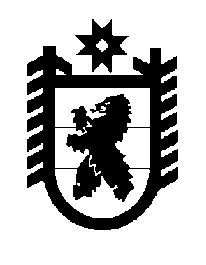 Российская Федерация Республика Карелия    ПРАВИТЕЛЬСТВО РЕСПУБЛИКИ КАРЕЛИЯРАСПОРЯЖЕНИЕ                                от  4 марта 2016 года № 158р-Пг. Петрозаводск Рассмотрев предложение Государственного комитета Республики Карелия по управлению государственным имуществом и организации закупок, учитывая решение Совета Кемского муниципального района 
от 24 декабря 2015 года № 13-3/110 «Об утверждении перечня объектов государственной собственности Республики Карелия, предлагаемых для передачи в муниципальную собственность Кемского муниципального района», в соответствии с Законом Республики Карелия от  2 октября 1995 года № 78-ЗРК «О порядке передачи объектов государственной собственности Республики Карелия в муниципальную собственность» передать в муниципальную собственность Кемского муниципального района от Бюджетного учреждения «Центр национальных культур и народного творчества Республики Карелия» государственное имущество Республики Карелия согласно приложению к настоящему распоряжению.            ГлаваРеспублики Карелия                                                            А.П. Худилайнен Переченьгосударственного имущества  Республики Карелия,передаваемого в муниципальную собственностьКемского муниципального района___________Приложение к распоряжению Правительства Республики Карелия от 4 марта 2016 года № 158р-П№п/пНаименование  имуществаКоличество,штукОбщая стоимость, рублей1.Моноблок Philax Office 134132346,002.Принтер HP LaserJet Pro МFP M176n123500,00Итого55846,00